Miestne zastupiteľstvo mestskej časti Bratislava-PetržalkaMateriál na rokovanie miestneho zastupiteľstva dňa  16. septembra 2020 Materiál číslo: 81/2020Návrh na prehodnotenie a predĺženie prenájmu nebytových priestorov v objekte Beňadickej 13, Bratislava pre spoločnosť MILEX PROGRES a.s.Návrh uzneseniaMiestne  zastupiteľstvo  mestskej  časti  Bratislava-Petržalkaschvaľujeako prípad hodný osobitného zreteľa  podľa § 9a  ods. 9 písm. c) zákona SNR č. 138/1991 Zb. o majetku obcí v znení neskorších predpisov prenájom nebytových priestorov - v objekte na Beňadickej 13, 851 06 Bratislava, súpisné číslo 3007, s celkovou výmerou 418,73 m2 v k. ú. Petržalka, zapísaného na LV č. 3396, pre žiadateľa spoločnosť MILEX PROGRES a.s.,   Beňadická 13,  851 06 Bratislava,  IČO:  31 321 852, na dobu určitú do 31. 12. 2023, za cenu 7 042,17 €/rok. Zmluva o nájme nebytových priestorov bude podpísaná do 60 dní od schválenia uznesenia v miestnom zastupiteľstve. V prípade, že nájomná zmluva v tejto lehote nebude nájomcom podpísaná, toto uznesenie stratí platnosť.Dôvodová správaŽiadateľ: MILEX PROGRES a.s., Beňadická 13, 851 06 Bratislava, IČO: 31 321 852.Predmet: nebytové priestory – v objekte Beňadickej 13, 851 06 Bratislava, súpisné číslo 30076, postavené na pozemku parc. č. 2259, k. ú. Petržalka. Objekt je vo vlastníctve hlavného mesta SR Bratislavy, zapísaný na LV č. 3396, bol zverený do správy mestskej časti Bratislava-Petržalka protokolom č. 78/91 zo dňa  01. 11. 1991. Doba nájmu:  na dobu určitú do 31. 12. 2023.       Výška nájomného: 7 042,17 €/rok, mesačne t.j. 586,84 €. Nájomca opakovane požiadal mestskú časť Bratislava-Petržalka o predĺženie nájmu na užívanie nebytových priestorov v objekte na Beňadickej 13, 851 06 Bratislava. Žiadateľ má s mestskou časťou uzatvorenú platnú nájomnú zmluvu na nebytové priestory od 
01. 09. 2015 do 31. 08. 2020 za účelom skúšobného laboratória na účely hodnotenia kvality a zdravotnej nezávadnosti nakupovaného mlieka, ktoré sa spracovávajú v mliekarenských podnikoch a sú určené na ďalšiu konzumáciu. Spoločnosť vložila do rekonštrukcie vlastné finančné prostriedky, aby získala Osvedčenie o akreditácií podľa ISO EN noriem. Nebytové priestory počas celej doby zveľaďoval a investoval do čiastočnej rekonštrukcie a udržiaval v prevádzkyschopnom stave.  Nájomca má naďalej záujem nebytové priestory užívať na prevádzkovanie skúšobného laboratória pre hodnotenie vzoriek mlieka.Materiál bol predmetom rokovania miestneho zastupiteľstva mestskej časti Bratislava-Petržalka dňa 23.06.2020 a nezískal potrebný počet hlasov. Z toho dôvodu nás nájomca opakovane požiadal o predloženie materiálu na prerokovanie miestneho zastupiteľstva.   Na základe uvedených skutočností je tento prenájom posudzovaný ako prípad hodný osobitného zreteľa v zmysle § 9a ods. 9 písm. c) zákona  SNR č. 138/1991 Zb. o majetku obcí v znení neskorších predpisov.    Nájomné a služby spojené s užívaním nebytového priestoru má uhradené.Materiál bol predmetom rokovania odborných komisií. Stanoviská komisií sú súčasťou materiálu. Miestna rada prerokovala návrh a odporučila ho schváliť.Ročná výška nájomného za užívanie nebytových priestorov na Beňadická 13, 851 06 Bratislava za posledných 5 rokov:Údaje o nebytovom priestore na Beňadickej 13, 851 06 Bratislave    Nájomca : MILEX PROGRES a.s.Návrh nájomneho od 01. 09. 2020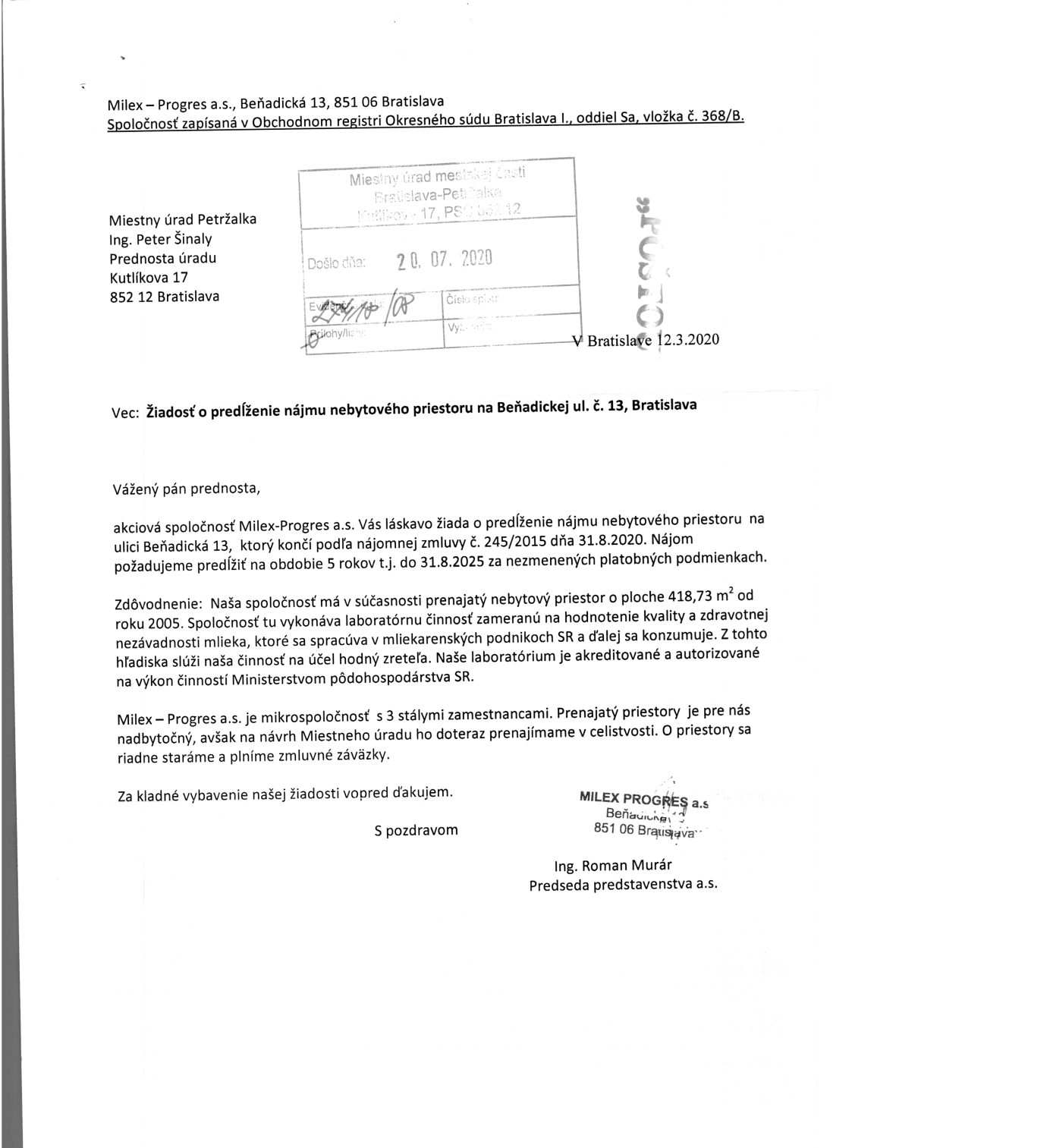 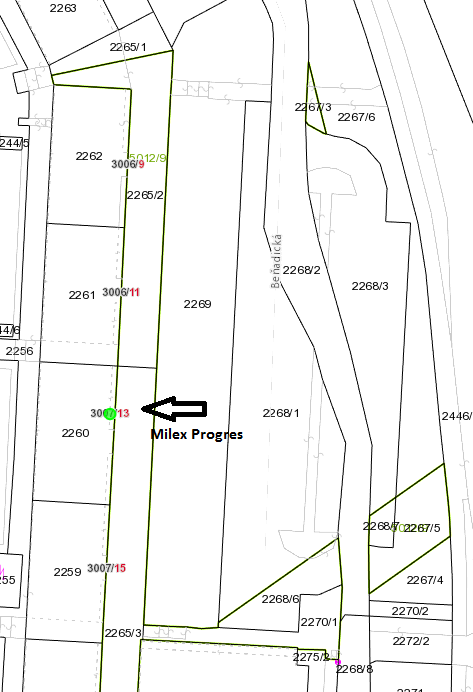 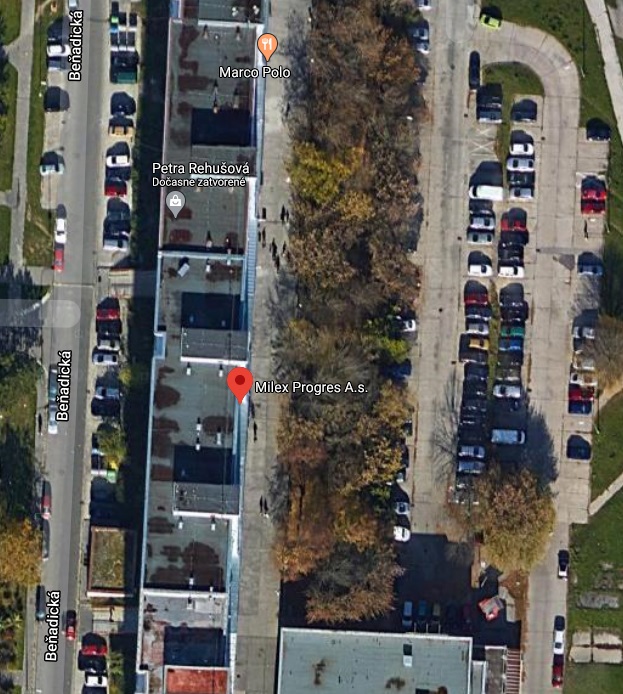   Vstupná  chodba 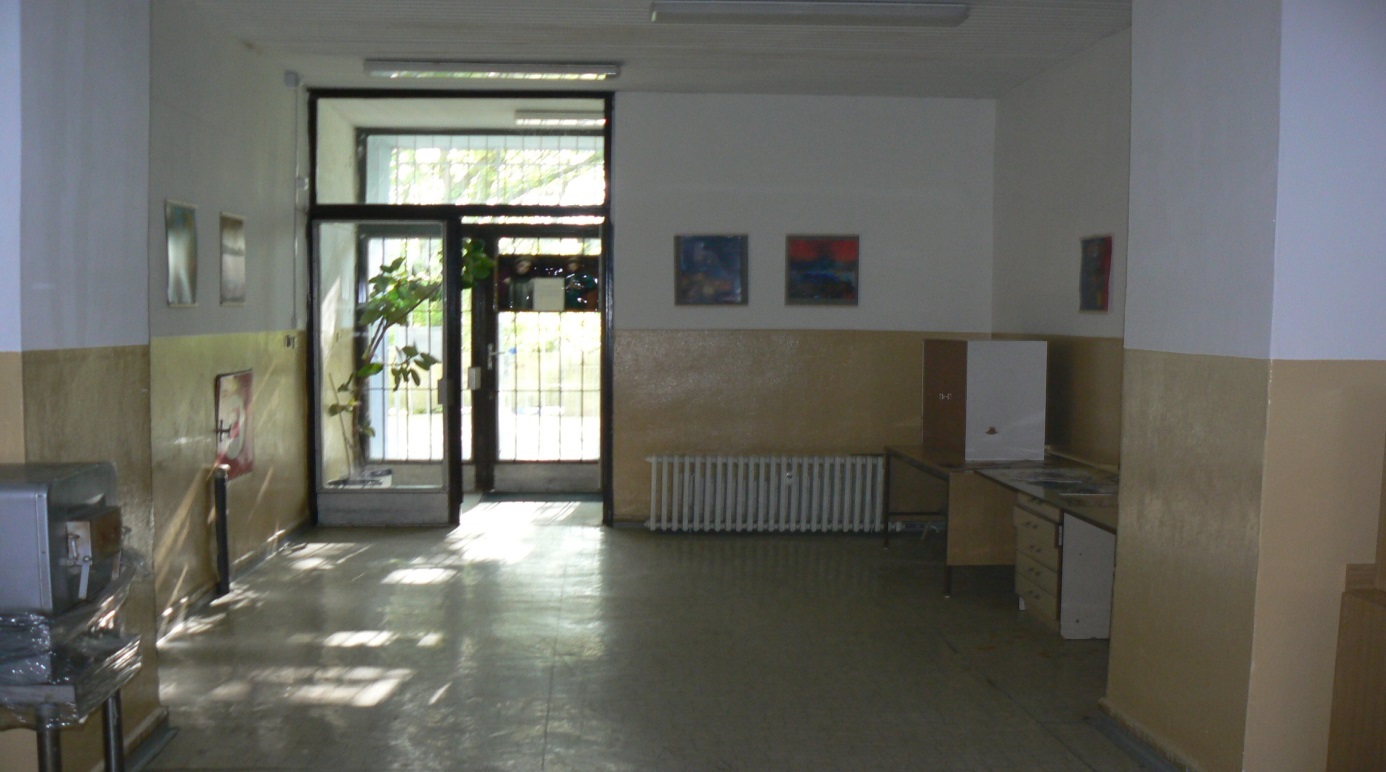 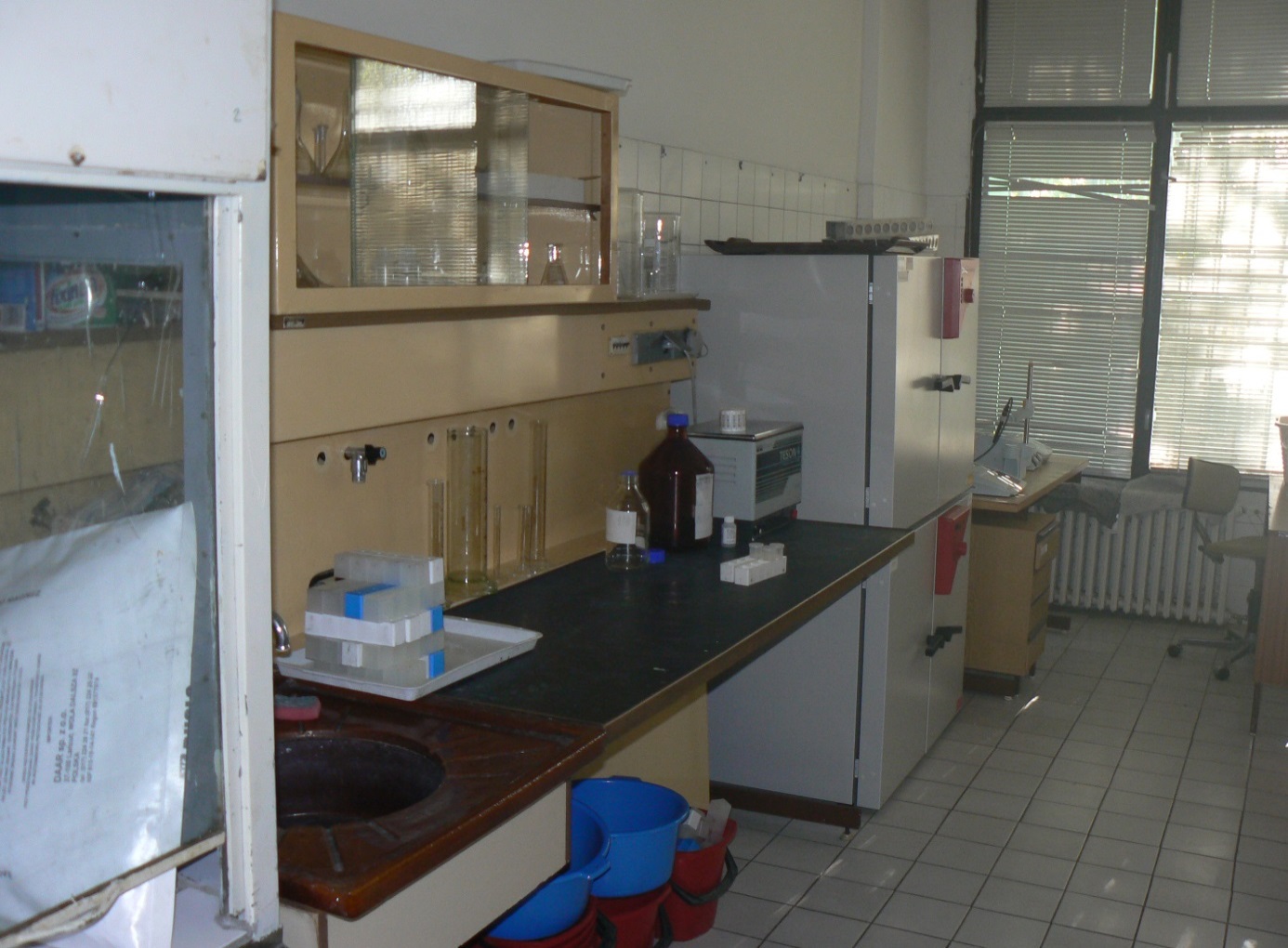 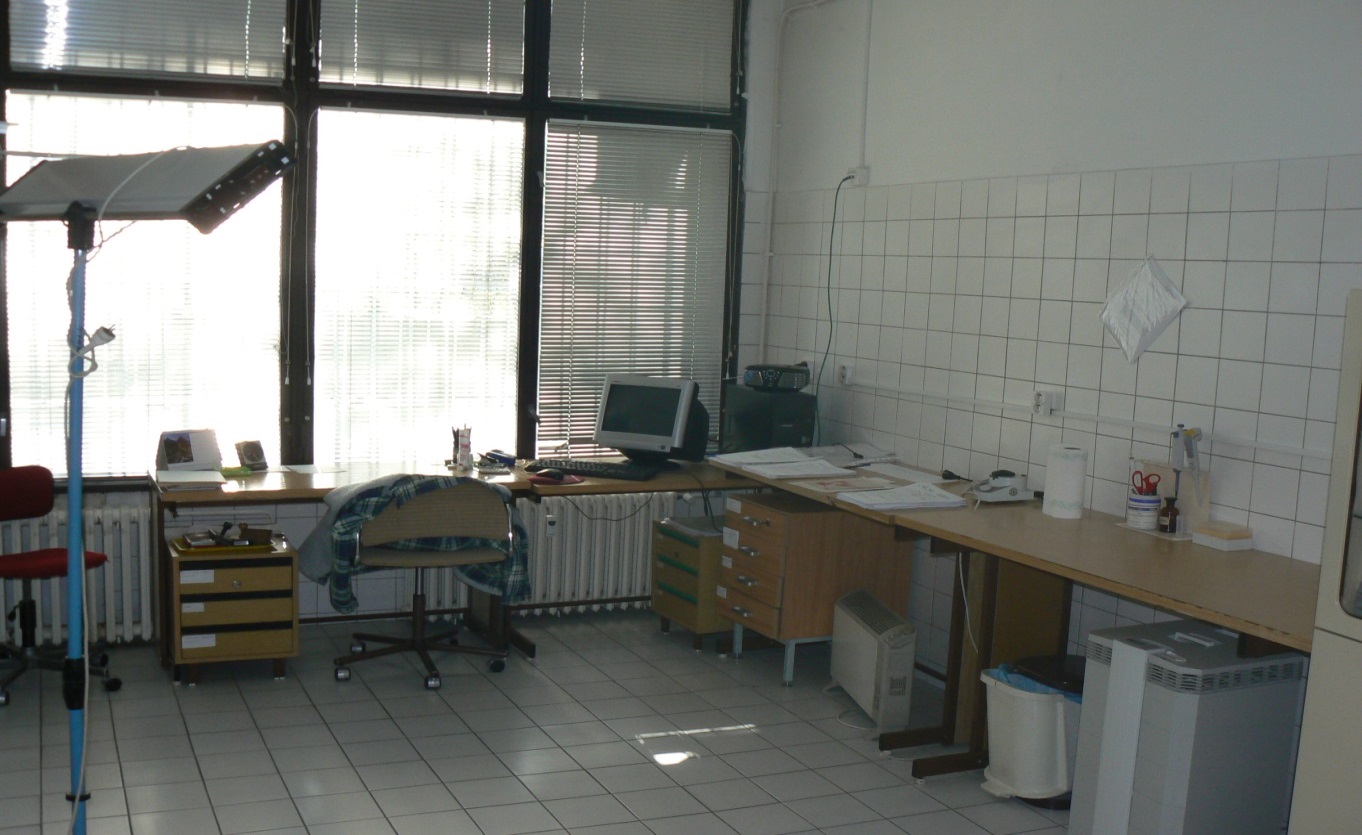 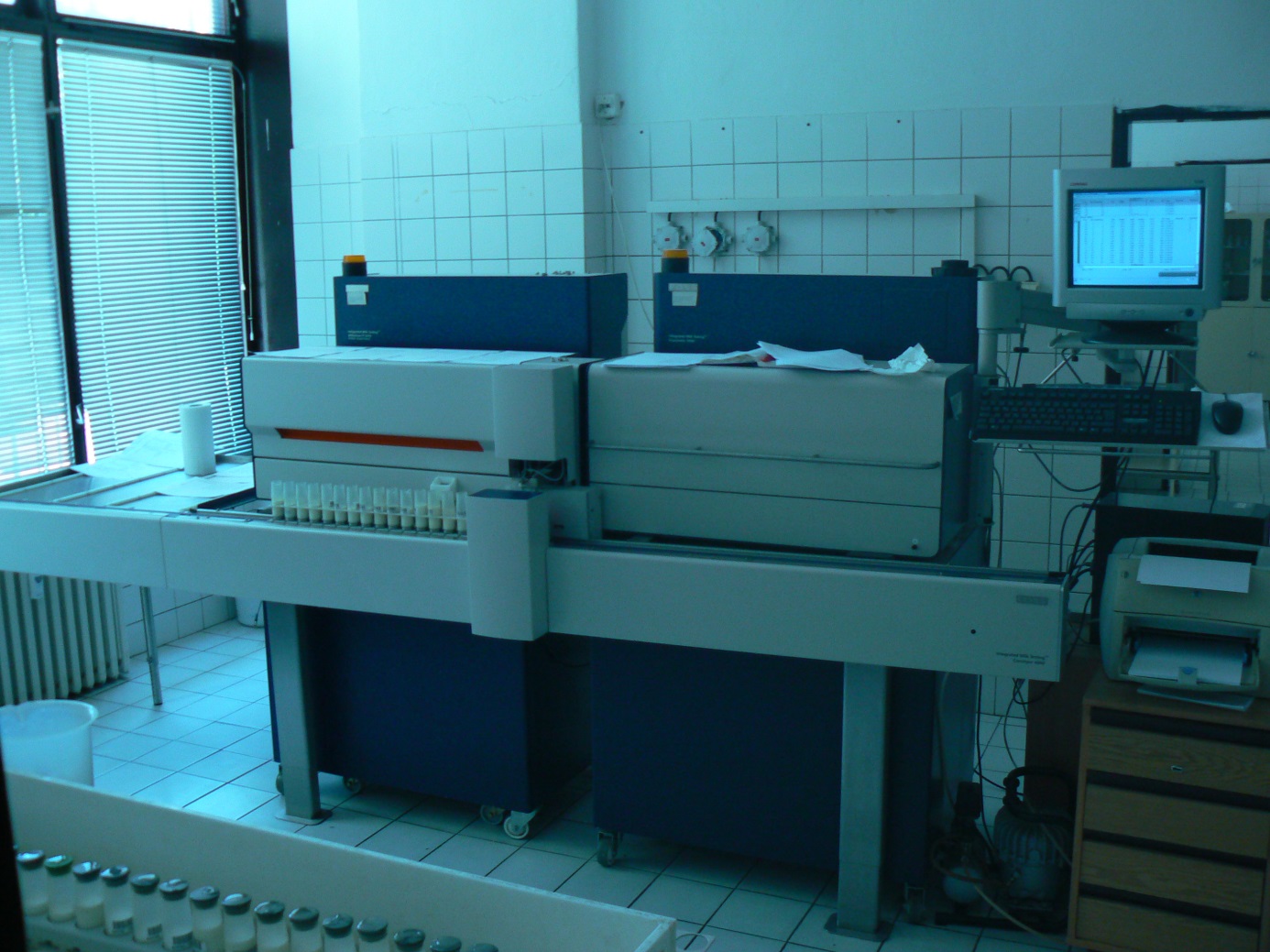 Zápisnicazo zasadnutia finančnej komisie dňa 3.9.2020Prítomní členovia: Kleinert, Vydra, Demel, Jakubčová, MrázNeprítomní členovia:  Plšeková, Škápik, ŠestákPrizvaní: Raus, Sarlós, Broszová, Ovečková, SobinovskýNávrh na prehodnotenie a predĺženie prenájmu nebytových priestorov v objekte Beňadickej 13, Bratislava pre spoločnosť MILEX PROGRES a.s. Za: 5Proti: 0 Zdržal: 0Finančná komisia odporúča miestnemu zastupiteľstvu schváliť predložený materiálKleinert Branislavpredseda finančnej komisieV Bratislave 3.9.2020Zapísal: Jozef SobinovskýVýpis z uznesenia zo zasadnutia komisie správy majetku a miestnych podnikov konaného  dňa 24. 08. 2020Prítomní: Mgr. Ivan Uhlár, Ing. Pavel Šesták,  Mgr. Lena Bočkayová, Ing. Miroslav Behul, PhD., Erich Stračina, JUDr. Henrich HaščákK bodu 15 /Návrh na prehodnotenie a predĺženie prenájmu nebytových priestorov v objekte Beňadickej 13, Bratislava pre spoločnosť MILEX PROGRES a.s. Materiál uviedla Mgr. Broszová, vedúca RSMM, konštatovala, že ide o opakovanú žiadosť nakoľko na  predchádzajúcom zasadnutí nezískal materiál potrebné množstvo hlasov.Komisia správy majetku a miestnych podnikov odporúča schváliť predložený  materiál Hlasovanie:Prítomní :    6Za          :     6		Proti:	         0Zdržal sa:     0Záver: Uznesenie bolo schválenéZa správnosť: A. Broszová					Bratislava 24. 08. 2020tajomníčka komisiePredkladateľ:	Mgr. Petra VančováprednostkaMateriál obsahuje:	1. Návrh uznesenia2. Dôvodovú správu3. Žiadosť4. Snímku z katastrálnej mapy6. Pôdorys NP7. Fotodokumentáciu   8. Výpis z evidencie obchodného             registra9. Stanoviská komisií Zodpovedný:	Mgr. Alžbeta Broszovávedúca referátu správymiestneho majetkuSpracovateľ:	Ing. Katarína Niskačováreferát správy miestneho majetkuRok  2015Rok  2016Rok  2017Rok  2018Rok 2019Rok 20202 230,28 € 01. 09. –31. 12. 20156 690,84 €6 690,84 €6 690,84 €6 830,24€4 572,08 € 31. 08. 2020Druh a rozmery miestnosti a výpočet úhrady za užívanie nebytového priestoruDruh a rozmery miestnosti a výpočet úhrady za užívanie nebytového priestoruDruh a rozmery miestnosti a výpočet úhrady za užívanie nebytového priestoruDruh a rozmery miestnosti a výpočet úhrady za užívanie nebytového priestoruDruh a rozmery miestnosti a výpočet úhrady za užívanie nebytového priestoruDruh a rozmery miestnosti a výpočet úhrady za užívanie nebytového priestoruDruh a rozmery miestnosti a výpočet úhrady za užívanie nebytového priestoruMiestnostiMiestnostiMiestnostiMiestnostiPodlahová plochaPodlahová plochaPodlahová plochaP.Č. PôvodnéurčenieSpôsob využitiaPlocha     m2Ročné nájomné zam2/€Ročná úhrada1Ordinácia  Sklad20,9017,50365,752OrdináciaSklad 21,2017,50371,003PrípravňaSklad10,8017,50189,004ČakáreňLaboratórium27,7521,00582,755ŠatňaLaboratórium9,3021,00195,306ChodbaChodba17,6012,30216,487WC ženyWC3,3512,3083,028WC mužiWC6,2012,30152,529OrdináciaLaboratórium25,7021,00539,7010OrdináciaLaboratórium26,3221,00552,7211OrdináciaLaboratórium22,5021,00472,5012Prípravňa Laboratórium24,0021,00504,0013Evidencia Sklad10,8517,50189,8814Predsieň evidencie Predsieň 7,4012,3091,0215ČakáreňChodba73,6012,30905,2816WC pacientovWC3,1512,3038,7517WC pacientovWC3,1512,3038,7518WC pacientovWC3,2512,3039,9819PrípravňaLaboratórium9,5021,00199,5022Izolačka Laboratórium9,5521,00200,5523ChodbaChodba 26,0012,30319,8024KočíkySklad34,9617,50611,8025SkladSklad6,4017,50112,0026VstupVstup5,7012,3070,11           Ročná úhrada spolu           Ročná úhrada spolu           Ročná úhrada spolu           Ročná úhrada spolu418,737 042,177 042,17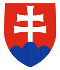 MINISTERSTVO SPRAVODLIVOSTI SLOVENSKEJ REPUBLIKY OBCHODNÝ REGISTER
NA INTERNETESlovensky | English 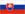 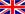 Listiny uložené v Zbierke listín Okresného súdu Bratislava ITento zoznam listín má len informatívny charakter a nie je použiteľný na právne úkony !Kópie zo Zbierky listín si môžete vyžiadať na príslušnom súde, ale aj cez Ústredný portál verejných služieb ľuďom.Oddiel:  SaVložka číslo:  368/B-ZblObchodné meno: Sídlo: IČO: Právna forma: Deň zápisu: Uložené listiny: Dátum aktualizácie údajov: 24.04.2020KomisiaSchválený materiálNeschválený materiálPoznámky komisieKomisia správy majetku a miestnych podnikovschválenéFinančná komisia schválené --